Расширенное расписание уроков МАОУ СОШ № 4 на 15.12.2020г.6А6Б6В6Г7А7Б7В8А8Б8В9А9Б9В10А10Б10ВNпредметзадание1ЛитератураТема урока: Н.В. Гоголь. Просмотр презентации:https://drive.google.com/file/d/1sPA8_Oqgh2_6tHHiKaxtJgUcEU77uVT6/view?usp=sharingДомашняя работа: Составить конспект «Биография Н.В. Гоголя» по презентации (не менее одной страницы).2ЛитератураТема урока: Н.В. Гоголь. Просмотр презентации:https://drive.google.com/file/d/1sPA8_Oqgh2_6tHHiKaxtJgUcEU77uVT6/view?usp=sharingДомашняя работа: Составить конспект «Биография Н.В. Гоголя» по презентации (не менее одной страницы).3Немецкий языкПлатформа Zoom6а — 15.12 в 15.00, №837 8908 9295, код XFVy8uТема: Повторение изученного материала (маленькая пауза).1.Работа по учебнику:- стр.30 упр.А рассмотреть фотографии;- стр.31 упр.25 (b) (прочитать тексты, устно перевести, подобрать подходяшие фотографии упр.А на стр.30 к текстам упр.25 (b) на стр.31;- стр.31 упр. 26 (а), прочитать выражения, устно перевести, подобрать к выражениям картинки упр.25(b);2.Домашнее задание: повторить изученный материал раздела Meine Freizeit (стр.21-28), стр.25 упр.7 (диалог прочитать, устно перевести, подготовить хорошее чтение диалога, отправить в виде аудио файла).4Немецкий языкПлатформа Zoom6а — 15.12 в 15.00, №837 8908 9295, код XFVy8uТема: Повторение изученного материала (маленькая пауза).1.Работа по учебнику:- стр.30 упр.А рассмотреть фотографии;- стр.31 упр.25 (b) (прочитать тексты, устно перевести, подобрать подходяшие фотографии упр.А на стр.30 к текстам упр.25 (b) на стр.31;- стр.31 упр. 26 (а), прочитать выражения, устно перевести, подобрать к выражениям картинки упр.25(b);2.Домашнее задание: повторить изученный материал раздела Meine Freizeit (стр.21-28), стр.25 упр.7 (диалог прочитать, устно перевести, подготовить хорошее чтение диалога, отправить в виде аудио файла).5Технология (Мальчики)Прочитать §12, письменно ответить на вопросы в конце параграфа
                https://tepka.ru/tehnologiya_6m/12.html6Технология (Мальчики)Прочитать §12, письменно ответить на вопросы в конце параграфа
                https://tepka.ru/tehnologiya_6m/12.html5Тема урока: Изготовление помпонов из пряжи1.Проверка домашнего задания (сообщение «Как ухаживать за вязанными вещами»)2.Ознакомиться с теоретической частью темы урока 3.Практическая работа. Выполнить помпон из пряжи опираясь на технологическую карту с рисунками. Фото изготовления и готового помпона отправить учителюДополнительно можете посмотреть в интернете видео мастер классы «Как научиться делать помпоны из пряжи»Домашнее задание: приготовить пряжу, будем делать игрушки из помпонов6Технология (девочки)Тема урока: Изготовление помпонов из пряжи1.Проверка домашнего задания (сообщение «Как ухаживать за вязанными вещами»)2.Ознакомиться с теоретической частью темы урока 3.Практическая работа. Выполнить помпон из пряжи опираясь на технологическую карту с рисунками. Фото изготовления и готового помпона отправить учителюДополнительно можете посмотреть в интернете видео мастер классы «Как научиться делать помпоны из пряжи»Домашнее задание: приготовить пряжу, будем делать игрушки из помпоновNпредметзадание1Немецкий языкПлатформа Zoom6б — 15.12 в 13.30, №881 3196 2978, код zuP0k9Тема: Повторение изученного материала (маленькая пауза).1.Работа по учебнику:- стр.30 упр.А рассмотреть фотографии;- стр.31 упр.25 (b) (прочитать тексты, устно перевести, подобрать подходяшие фотографии упр.А на стр.30 к текстам упр.25 (b) на стр.31;- стр.31 упр. 26 (а), прочитать выражения, устно перевести, подобрать к выражениям картинки упр.25(b);2.Домашнее задание: повторить изученный материал раздела Meine Freizeit (стр.21-28), стр.25 упр.7 (диалог прочитать, устно перевести, подготовить хорошее чтение диалога, отправить в виде аудио файла).2Немецкий языкПлатформа Zoom6б — 15.12 в 13.30, №881 3196 2978, код zuP0k9Тема: Повторение изученного материала (маленькая пауза).1.Работа по учебнику:- стр.30 упр.А рассмотреть фотографии;- стр.31 упр.25 (b) (прочитать тексты, устно перевести, подобрать подходяшие фотографии упр.А на стр.30 к текстам упр.25 (b) на стр.31;- стр.31 упр. 26 (а), прочитать выражения, устно перевести, подобрать к выражениям картинки упр.25(b);2.Домашнее задание: повторить изученный материал раздела Meine Freizeit (стр.21-28), стр.25 упр.7 (диалог прочитать, устно перевести, подготовить хорошее чтение диалога, отправить в виде аудио файла).3Технология (мальчики)Прочитать §12, письменно ответить на вопросы в конце параграфа
                https://tepka.ru/tehnologiya_6m/12.html4Технология (мальчики)Прочитать §12, письменно ответить на вопросы в конце параграфа
                https://tepka.ru/tehnologiya_6m/12.html3Технология (Девочки)Тема урока: Изготовление помпонов из пряжи1.Проверка домашнего задания (сообщение «Как ухаживать за вязанными вещами»)2.Ознакомиться с теоретической частью темы урока 3.Практическая работа. Выполнить помпон из пряжи опираясь на технологическую карту с рисунками. Фото изготовления и готового помпона отправить учителюДополнительно можете посмотреть в интернете видео мастер классы «Как научиться делать помпоны из пряжи»Домашнее задание: приготовить пряжу, будем делать игрушки из помпонов4Технология (Девочки)Тема урока: Изготовление помпонов из пряжи1.Проверка домашнего задания (сообщение «Как ухаживать за вязанными вещами»)2.Ознакомиться с теоретической частью темы урока 3.Практическая работа. Выполнить помпон из пряжи опираясь на технологическую карту с рисунками. Фото изготовления и готового помпона отправить учителюДополнительно можете посмотреть в интернете видео мастер классы «Как научиться делать помпоны из пряжи»Домашнее задание: приготовить пряжу, будем делать игрушки из помпонов5Литература1 урок. Тема: И. С. Тургенев «Бирюк»: служебный и человеческий долг, общечеловеческое в рассказе.Видео.2 урок. Тема: И. С. Тургенев «Бирюк»: служебный и человеческий долг, общечеловеческое в рассказе.Материал на урок :                                                   Тест 1. Рассказ «Бирюк» входит в сборник:а) «Стихотворения в прозе»;б) «Записки охотника»;в) «Охотничьи рассказы»;г) «Записки на манжетах».2. Повествование в рассказе «Бирюк» ведётся от лица:а) автора;б) Бирюка;в) знакомого помещика;г) свидетеля истории, произошедшей с главным героем.3. Настоящее имя Бирюка:а) Егор Кузьмич;б) Егор Фомич;в) Фома Никитич;г) Фома Кузьмич.4. Бирюк был:а) егерем;б) лесником;в) сторожем;г) дровосеком.5. Вспомните, почему «заныло сердце» помещика, когда он вошёл в избу Бирюка:а) от усталости;б) от голода;в) при виде убогости и нищеты;г) при виде беспорядка и грязи в избе.6. Жена Бирюка сбежала:а) с помещиком;б) с другим крестьянином;в) с проезжим мещанином;г) с местным мещанином.7. Пойманного мужика Бирюк:а) отпустил;б) отвёз к помещику;в) избил;г) посадил в яму.8. В чём причина замкнутого и нелюдимого поведения Бирюка:а) в обиде на жену;б) в невозможности разбогатеть на такой работе;в) в нелюбви к крестьянам, ворующим лес;г) в осознании источников бед и несчастий крестьян.Д.з. Вопросы на стр.324.6Литература1 урок. Тема: И. С. Тургенев «Бирюк»: служебный и человеческий долг, общечеловеческое в рассказе.Видео.2 урок. Тема: И. С. Тургенев «Бирюк»: служебный и человеческий долг, общечеловеческое в рассказе.Материал на урок :                                                   Тест 1. Рассказ «Бирюк» входит в сборник:а) «Стихотворения в прозе»;б) «Записки охотника»;в) «Охотничьи рассказы»;г) «Записки на манжетах».2. Повествование в рассказе «Бирюк» ведётся от лица:а) автора;б) Бирюка;в) знакомого помещика;г) свидетеля истории, произошедшей с главным героем.3. Настоящее имя Бирюка:а) Егор Кузьмич;б) Егор Фомич;в) Фома Никитич;г) Фома Кузьмич.4. Бирюк был:а) егерем;б) лесником;в) сторожем;г) дровосеком.5. Вспомните, почему «заныло сердце» помещика, когда он вошёл в избу Бирюка:а) от усталости;б) от голода;в) при виде убогости и нищеты;г) при виде беспорядка и грязи в избе.6. Жена Бирюка сбежала:а) с помещиком;б) с другим крестьянином;в) с проезжим мещанином;г) с местным мещанином.7. Пойманного мужика Бирюк:а) отпустил;б) отвёз к помещику;в) избил;г) посадил в яму.8. В чём причина замкнутого и нелюдимого поведения Бирюка:а) в обиде на жену;б) в невозможности разбогатеть на такой работе;в) в нелюбви к крестьянам, ворующим лес;г) в осознании источников бед и несчастий крестьян.Д.з. Вопросы на стр.324.Nпредметзадание1Математика«Рациональные числа»Первый урок: Подключиться к конференции Zoom  6В (Время: 15 дек. 2020 13:30 https://us05web.zoom.us/j/4848138621?pwd=MFkxUUVPRUdoc0EzaVVwSHpVYTdHQT09)Устный счетОбъяснение новой темы (разбираем примеры)Закрепление материала (решаем самостоятельно в тетрадях №459 стр 92)Второй урок: Подключиться к конференции Zoom 6В (Время: 15 дек 2020 14:15 https://us05web.zoom.us/j/4848138621?pwd=MFkxUUVPRUdoc0EzaVVwSHpVYTdHQT09)Решаем в тетрадях: стр.уч.93, №460, 494(1-2 столбик), 495(1-2 столбик)Подведение итогов урокаДомашнее задание: п.3.2 (учить теорию), стр.уч. 93 №№460(четные), 463, 464(3 столбик), 465(3 столбик)2Математика«Рациональные числа»Первый урок: Подключиться к конференции Zoom  6В (Время: 15 дек. 2020 13:30 https://us05web.zoom.us/j/4848138621?pwd=MFkxUUVPRUdoc0EzaVVwSHpVYTdHQT09)Устный счетОбъяснение новой темы (разбираем примеры)Закрепление материала (решаем самостоятельно в тетрадях №459 стр 92)Второй урок: Подключиться к конференции Zoom 6В (Время: 15 дек 2020 14:15 https://us05web.zoom.us/j/4848138621?pwd=MFkxUUVPRUdoc0EzaVVwSHpVYTdHQT09)Решаем в тетрадях: стр.уч.93, №460, 494(1-2 столбик), 495(1-2 столбик)Подведение итогов урокаДомашнее задание: п.3.2 (учить теорию), стр.уч. 93 №№460(четные), 463, 464(3 столбик), 465(3 столбик)3Литература1 урок. Тема: И. С. Тургенев «Бирюк»: служебный и человеческий долг, общечеловеческое в рассказе.Видео.2 урок. Тема: И. С. Тургенев «Бирюк»: служебный и человеческий долг, общечеловеческое в рассказе.Д.з. Вопросы на стр. 327Материал на урок :                                                   Тест 1. Рассказ «Бирюк» входит в сборник:а) «Стихотворения в прозе»;б) «Записки охотника»;в) «Охотничьи рассказы»;г) «Записки на манжетах».2. Повествование в рассказе «Бирюк» ведётся от лица:а) автора;б) Бирюка;в) знакомого помещика;г) свидетеля истории, произошедшей с главным героем.3. Настоящее имя Бирюка:а) Егор Кузьмич;б) Егор Фомич;в) Фома Никитич;г) Фома Кузьмич.4. Бирюк был:а) егерем;б) лесником;в) сторожем;г) дровосеком.5. Вспомните, почему «заныло сердце» помещика, когда он вошёл в избу Бирюка:а) от усталости;б) от голода;в) при виде убогости и нищеты;г) при виде беспорядка и грязи в избе.6. Жена Бирюка сбежала:а) с помещиком;б) с другим крестьянином;в) с проезжим мещанином;г) с местным мещанином.7. Пойманного мужика Бирюк:а) отпустил;б) отвёз к помещику;в) избил;г) посадил в яму.8. В чём причина замкнутого и нелюдимого поведения Бирюка:а) в обиде на жену;б) в невозможности разбогатеть на такой работе;в) в нелюбви к крестьянам, ворующим лес;г) в осознании источников бед и несчастий крестьян.Д.з. Вопросы на стр.324.4Литература1 урок. Тема: И. С. Тургенев «Бирюк»: служебный и человеческий долг, общечеловеческое в рассказе.Видео.2 урок. Тема: И. С. Тургенев «Бирюк»: служебный и человеческий долг, общечеловеческое в рассказе.Д.з. Вопросы на стр. 327Материал на урок :                                                   Тест 1. Рассказ «Бирюк» входит в сборник:а) «Стихотворения в прозе»;б) «Записки охотника»;в) «Охотничьи рассказы»;г) «Записки на манжетах».2. Повествование в рассказе «Бирюк» ведётся от лица:а) автора;б) Бирюка;в) знакомого помещика;г) свидетеля истории, произошедшей с главным героем.3. Настоящее имя Бирюка:а) Егор Кузьмич;б) Егор Фомич;в) Фома Никитич;г) Фома Кузьмич.4. Бирюк был:а) егерем;б) лесником;в) сторожем;г) дровосеком.5. Вспомните, почему «заныло сердце» помещика, когда он вошёл в избу Бирюка:а) от усталости;б) от голода;в) при виде убогости и нищеты;г) при виде беспорядка и грязи в избе.6. Жена Бирюка сбежала:а) с помещиком;б) с другим крестьянином;в) с проезжим мещанином;г) с местным мещанином.7. Пойманного мужика Бирюк:а) отпустил;б) отвёз к помещику;в) избил;г) посадил в яму.8. В чём причина замкнутого и нелюдимого поведения Бирюка:а) в обиде на жену;б) в невозможности разбогатеть на такой работе;в) в нелюбви к крестьянам, ворующим лес;г) в осознании источников бед и несчастий крестьян.Д.з. Вопросы на стр.324.5ИсторияКонтрольная работа по курсу «История Средних веков»6ИсторияКонтрольная работа по курсу «История Средних веков»Nпредметзадание1ИсторияКонтрольная работа по курсу «История Средних веков»2ИсторияКонтрольная работа по курсу «История Средних веков»3ЛитератураТема урока: Н.В. Гоголь. Просмотр презентации:https://drive.google.com/file/d/1sPA8_Oqgh2_6tHHiKaxtJgUcEU77uVT6/view?usp=sharingДомашняя работа: Составить конспект «Биография Н.В. Гоголя» по презентации (не менее одной страницы).4ЛитератураТема урока: Н.В. Гоголь. Просмотр презентации:https://drive.google.com/file/d/1sPA8_Oqgh2_6tHHiKaxtJgUcEU77uVT6/view?usp=sharingДомашняя работа: Составить конспект «Биография Н.В. Гоголя» по презентации (не менее одной страницы).5Математика«Рациональные числа»Первый урок: Подключиться к конференции Zoom  6Г (Время: 15 дек. 2020 17:00 https://us05web.zoom.us/j/4848138621?pwd=MFkxUUVPRUdoc0EzaVVwSHpVYTdHQT09)Устный счетОбъяснение новой темы (разбираем примеры)Закрепление материала (решаем самостоятельно в тетрадях №459 стр 92)Второй урок: Подключиться к конференции Zoom 6Г (Время: 15 дек 2020 17:30https://us05web.zoom.us/j/4848138621?pwd=MFkxUUVPRUdoc0EzaVVwSHpVYTdHQT09)Решаем в тетрадях: стр.уч.93, №460, 494(1-2 столбик), 495(1-2 столбик)Подведение итогов урокаДомашнее задание: п.3.2 (учить теорию), стр.уч. 93 №№460(четные), 463, 464(3 столбик), 465(3 столбик)6Математика«Рациональные числа»Первый урок: Подключиться к конференции Zoom  6Г (Время: 15 дек. 2020 17:00 https://us05web.zoom.us/j/4848138621?pwd=MFkxUUVPRUdoc0EzaVVwSHpVYTdHQT09)Устный счетОбъяснение новой темы (разбираем примеры)Закрепление материала (решаем самостоятельно в тетрадях №459 стр 92)Второй урок: Подключиться к конференции Zoom 6Г (Время: 15 дек 2020 17:30https://us05web.zoom.us/j/4848138621?pwd=MFkxUUVPRUdoc0EzaVVwSHpVYTdHQT09)Решаем в тетрадях: стр.уч.93, №460, 494(1-2 столбик), 495(1-2 столбик)Подведение итогов урокаДомашнее задание: п.3.2 (учить теорию), стр.уч. 93 №№460(четные), 463, 464(3 столбик), 465(3 столбик)Nпредметзадание0ГеометрияТема: Свойства равнобедренного треугольника. Второй признак равенства треугольников.Классная работа1. Свойства равнобедренного треугольника.Посмотреть видеоурок и выписать из него понятия равнобедренного треугольника (его составляющие) и теорему с доказательством. Выучить данные теоремы с доказательством  https://youtu.be/L8-A1NhOvBg. Рассмотреть решение предложенных задач и одну из задач, кроме решения задачи на первый признак равенства треугольников, выписать в тетрадьРешить №120
2. Второй признак равенства треугольников.Посмотреть видеоурок и выписать из него доказательство теоремы с построением https://youtu.be/ztvo5lLbF2k. Выучить теорему и ее доказательство Решить №121Д.з. п.18, п.19 записи в тетрадях. Задания направлю в беседах в ВК1ГеометрияТема: Свойства равнобедренного треугольника. Второй признак равенства треугольников.Классная работа1. Свойства равнобедренного треугольника.Посмотреть видеоурок и выписать из него понятия равнобедренного треугольника (его составляющие) и теорему с доказательством. Выучить данные теоремы с доказательством  https://youtu.be/L8-A1NhOvBg. Рассмотреть решение предложенных задач и одну из задач, кроме решения задачи на первый признак равенства треугольников, выписать в тетрадьРешить №120
2. Второй признак равенства треугольников.Посмотреть видеоурок и выписать из него доказательство теоремы с построением https://youtu.be/ztvo5lLbF2k. Выучить теорему и ее доказательство Решить №121Д.з. п.18, п.19 записи в тетрадях. Задания направлю в беседах в ВК2ИЗО«Третьяковская галерея».	Сообщение на тему «Третьяковская галерея».3География1-й урок Тема урока: Страны Южной Африки. Южно - Африканская Республика.Посмотреть видеоурок:  https://youtu.be/sohFG9nOHho Прочитать п.27, стр.144-147.Сравните природу, население и хозяйственную деятельность Южной и Западной Африки.Фото с ответами отправить в группу ВК.2-й урок Тема урока: Обобщение знаний по теме: «Африка».Повторить п.18-27, стр.108-147.Ответить на вопросы №1,№3,№4, №10,№13 – стр.148.Выполнить самостоятельную работу:Самостоятельная работа по теме: «Африка». 1 вариант.Задание №1.Определить протяженность Африки по 10 меридиану восточной долготы в градусах и километрах.Определить протяженность Африки по 20 параллели северной широты в градусах и километрах.Задание №2. Определи координаты следующих географических объектов.Влк. Килиманджаро.Г. Тубкаль (Атлас)Задание №3.Опиши по плану реку Нигер.Задание №4.Опиши по плану страну Кению.Самостоятельная работа по теме: «Африка». 2 вариант.Задание №1.Определить протяженность Африки по 10 меридиану западной долготы в градусах и километрах.Определить протяженность Африки по 10 параллели северной широты в градусах и километрах.Задание №2. Определи координаты следующих географических объектов.Влк. Камерун.Г. Тахат (нагорье Ахаггар)Задание №3.Опиши по плану реку Конго.Задание №4.Опиши по плану страну Ботсвану.Фото с  ответами на вопросы и самостоятельной работой отправить в группу ВК.4География5ОбществоВиновен – отвечай. 	П.6 стр.47 ответить на вопросы радел «в классе и дома» с 1 по 5.	На выбор: задания из рабочей тетради к п.6.6МузыкаОбраз грусти. Разнообразие музыкальных образов.	Прослушать произведение Я. Сибелиус «Грустный вальс». Ответить на вопросы.Nпредметзадание0ИЗО«Третьяковская галерея».	Сообщение на тему «Третьяковская галерея».1МузыкаОбраз грусти. Разнообразие музыкальных образов.	Прослушать произведение Я. Сибелиус «Грустный вальс». Ответить на вопросы.2ОбществоВиновен – отвечай. 	П.6 стр.47 ответить на вопросы радел «в классе и дома» с 1 по 5.	На выбор: задания из рабочей тетради к п.6.3ГеометрияТема: Свойства равнобедренного треугольника. Второй признак равенства треугольников.Классная работа1. Свойства равнобедренного треугольника.Посмотреть видеоурок и выписать из него понятия равнобедренного треугольника (его составляющие) и теорему с доказательством. Выучить данные теоремы с доказательством  https://youtu.be/L8-A1NhOvBg. Рассмотреть решение предложенных задач и одну из задач, кроме решения задачи на первый признак равенства треугольников, выписать в тетрадьРешить №120
2. Второй признак равенства треугольников.Посмотреть видеоурок и выписать из него доказательство теоремы с построением https://youtu.be/ztvo5lLbF2k. Выучить теорему и ее доказательство Решить №121Д.з. п.18, п.19 записи в тетрадях. Задания направлю в беседах в ВК4ГеометрияТема: Свойства равнобедренного треугольника. Второй признак равенства треугольников.Классная работа1. Свойства равнобедренного треугольника.Посмотреть видеоурок и выписать из него понятия равнобедренного треугольника (его составляющие) и теорему с доказательством. Выучить данные теоремы с доказательством  https://youtu.be/L8-A1NhOvBg. Рассмотреть решение предложенных задач и одну из задач, кроме решения задачи на первый признак равенства треугольников, выписать в тетрадьРешить №120
2. Второй признак равенства треугольников.Посмотреть видеоурок и выписать из него доказательство теоремы с построением https://youtu.be/ztvo5lLbF2k. Выучить теорему и ее доказательство Решить №121Д.з. п.18, п.19 записи в тетрадях. Задания направлю в беседах в ВК5География1-й урок Тема урока: Страны Южной Африки. Южно - Африканская Республика.Посмотреть видеоурок:  https://youtu.be/sohFG9nOHho Прочитать п.27, стр.144-147.Сравните природу, население и хозяйственную деятельность Южной и Западной Африки.Фото с ответами отправить в группу ВК.2-й урок Тема урока: Обобщение знаний по теме: «Африка».Повторить п.18-27, стр.108-147.Ответить на вопросы №1,№3,№4, №10,№13 – стр.148.Выполнить самостоятельную работу:Самостоятельная работа по теме: «Африка». 1 вариант.Задание №1.Определить протяженность Африки по 10 меридиану восточной долготы в градусах и километрах.Определить протяженность Африки по 20 параллели северной широты в градусах и километрах.Задание №2. Определи координаты следующих географических объектов.Влк. Килиманджаро.Г. Тубкаль (Атлас)Задание №3.Опиши по плану реку Нигер.Задание №4.Опиши по плану страну Кению.Самостоятельная работа по теме: «Африка». 2 вариант.Задание №1.Определить протяженность Африки по 10 меридиану западной долготы в градусах и километрах.Определить протяженность Африки по 10 параллели северной широты в градусах и километрах.Задание №2. Определи координаты следующих географических объектов.Влк. Камерун.Г. Тахат (нагорье Ахаггар)Задание №3.Опиши по плану реку Конго.Задание №4.Опиши по плану страну Ботсвану.Фото с  ответами на вопросы и самостоятельной работой отправить в группу ВК.6ГеографияNпредметзадание0ОбществоВиновен – отвечай. 	П.6 стр.47 ответить на вопросы радел «в классе и дома» с 1 по 5.	На выбор: задания из рабочей тетради к п.6.1География1-й урок Тема урока: Страны Южной Африки. Южно - Африканская Республика.Посмотреть видеоурок:  https://youtu.be/sohFG9nOHho Прочитать п.27, стр.144-147.Сравните природу, население и хозяйственную деятельность Южной и Западной Африки.Фото с ответами отправить в группу ВК.2-й урок Тема урока: Обобщение знаний по теме: «Африка».Повторить п.18-27, стр.108-147.Ответить на вопросы №1,№3,№4, №10,№13 – стр.148.Выполнить самостоятельную работу:Самостоятельная работа по теме: «Африка». 1 вариант.Задание №1.Определить протяженность Африки по 10 меридиану восточной долготы в градусах и километрах.Определить протяженность Африки по 20 параллели северной широты в градусах и километрах.Задание №2. Определи координаты следующих географических объектов.Влк. Килиманджаро.Г. Тубкаль (Атлас)Задание №3.Опиши по плану реку Нигер.Задание №4.Опиши по плану страну Кению.Самостоятельная работа по теме: «Африка». 2 вариант.Задание №1.Определить протяженность Африки по 10 меридиану западной долготы в градусах и километрах.Определить протяженность Африки по 10 параллели северной широты в градусах и километрах.Задание №2. Определи координаты следующих географических объектов.Влк. Камерун.Г. Тахат (нагорье Ахаггар)Задание №3.Опиши по плану реку Конго.Задание №4.Опиши по плану страну Ботсвану.Фото с  ответами на вопросы и самостоятельной работой отправить в группу ВК.2География1-й урок Тема урока: Страны Южной Африки. Южно - Африканская Республика.Посмотреть видеоурок:  https://youtu.be/sohFG9nOHho Прочитать п.27, стр.144-147.Сравните природу, население и хозяйственную деятельность Южной и Западной Африки.Фото с ответами отправить в группу ВК.2-й урок Тема урока: Обобщение знаний по теме: «Африка».Повторить п.18-27, стр.108-147.Ответить на вопросы №1,№3,№4, №10,№13 – стр.148.Выполнить самостоятельную работу:Самостоятельная работа по теме: «Африка». 1 вариант.Задание №1.Определить протяженность Африки по 10 меридиану восточной долготы в градусах и километрах.Определить протяженность Африки по 20 параллели северной широты в градусах и километрах.Задание №2. Определи координаты следующих географических объектов.Влк. Килиманджаро.Г. Тубкаль (Атлас)Задание №3.Опиши по плану реку Нигер.Задание №4.Опиши по плану страну Кению.Самостоятельная работа по теме: «Африка». 2 вариант.Задание №1.Определить протяженность Африки по 10 меридиану западной долготы в градусах и километрах.Определить протяженность Африки по 10 параллели северной широты в градусах и километрах.Задание №2. Определи координаты следующих географических объектов.Влк. Камерун.Г. Тахат (нагорье Ахаггар)Задание №3.Опиши по плану реку Конго.Задание №4.Опиши по плану страну Ботсвану.Фото с  ответами на вопросы и самостоятельной работой отправить в группу ВК.3МузыкаОбраз грусти. Разнообразие музыкальных образов.	Прослушать произведение Я. Сибелиус «Грустный вальс». Ответить на вопросы.4ИЗО«Третьяковская галерея».	Сообщение на тему «Третьяковская галерея».56ГеометрияТема: Свойства равнобедренного треугольника. Второй признак равенства треугольников.Классная работа1. Свойства равнобедренного треугольника.Посмотреть видеоурок и выписать из него понятия равнобедренного треугольника (его составляющие) и теорему с доказательством. Выучить данные теоремы с доказательством  https://youtu.be/L8-A1NhOvBg. Рассмотреть решение предложенных задач и одну из задач, кроме решения задачи на первый признак равенства треугольников, выписать в тетрадьРешить №120
2. Второй признак равенства треугольников.Посмотреть видеоурок и выписать из него доказательство теоремы с построением https://youtu.be/ztvo5lLbF2k. Выучить теорему и ее доказательство Решить №121Д.з. п.18, п.19 записи в тетрадях. Задания направлю в беседах в ВКNпредметзадание1ГеометрияТема: Площадь треугольникаЗадания на уроке: Посмотреть видео урокhttps://www.youtube.com/watch?v=uXld6b4C14c    , в учебнике параграф 53(главное законспектировать)Номера: №471, №469 (работа с учителем)Домашнее задание: п.53, №472, №4702ГеометрияТема: Площадь треугольникаЗадания на уроке: Посмотреть видео урокhttps://www.youtube.com/watch?v=uXld6b4C14c    , в учебнике параграф 53(главное законспектировать)Номера: №471, №469 (работа с учителем)Домашнее задание: п.53, №472, №4703ХимияТема:  Типы химических реакций Ход урока:1. Просмотреть видеоурок на тему  «Типы химических реакций»  по ссылкам:  https://youtu.be/3_7ZM49J5Sk  и https://youtu.be/AO1AuTmE1Is2.В   §11 О.С. Габриелян, И. Г. Остроумов, С.А. Сладков Химия. 8 класс  на стр. 54 и 56  найти и  выписать в тетрадь определения реакций соединения, разложения, замещения и обмена. К каждому определению подобрать пример.3.  Выполните упр. 3 на стр. 564.  Выполните упражнение 4 на стр. 565. Выполните упр. 9 на стр. 57. (Для ответа на вопрос, поставленный в упражнении, обратитесь к § 9,  и вспомните, какие типы реакций бывают по признаку выделения и поглощения тепла!) Домашнее задание: §11   выучить, выполнить упр. 10 на стр. 57.4ХимияТема:  Типы химических реакций Ход урока:1. Просмотреть видеоурок на тему  «Типы химических реакций»  по ссылкам:  https://youtu.be/3_7ZM49J5Sk  и https://youtu.be/AO1AuTmE1Is2.В   §11 О.С. Габриелян, И. Г. Остроумов, С.А. Сладков Химия. 8 класс  на стр. 54 и 56  найти и  выписать в тетрадь определения реакций соединения, разложения, замещения и обмена. К каждому определению подобрать пример.3.  Выполните упр. 3 на стр. 564.  Выполните упражнение 4 на стр. 565. Выполните упр. 9 на стр. 57. (Для ответа на вопрос, поставленный в упражнении, обратитесь к § 9,  и вспомните, какие типы реакций бывают по признаку выделения и поглощения тепла!) Домашнее задание: §11   выучить, выполнить упр. 10 на стр. 57.5Русский язык1 урокТема: «Определённо-личные предложения»П. 32 правило изучить, выполнить упражнение 184Домашнее задание Теоретический материал знать наизусть2 урокТема: «Неопределённо-личные предложения»П. 33 правило изучитьПросмотреть видеоурок, сделать краткие записи в тетрадьhttps://www.youtube.com/watch?v=xFJJ3LBJ3r0  https://www.youtube.com/watch?v=unBPq7dfOdA Выполнить упражнение 191Домашнее задание Теоретический материал выучить (будет тест!), выполнить упражнение 1926Русский язык1 урокТема: «Определённо-личные предложения»П. 32 правило изучить, выполнить упражнение 184Домашнее задание Теоретический материал знать наизусть2 урокТема: «Неопределённо-личные предложения»П. 33 правило изучитьПросмотреть видеоурок, сделать краткие записи в тетрадьhttps://www.youtube.com/watch?v=xFJJ3LBJ3r0  https://www.youtube.com/watch?v=unBPq7dfOdA Выполнить упражнение 191Домашнее задание Теоретический материал выучить (будет тест!), выполнить упражнение 1927Технология (мальчики)Прочитать §7, письменно ответить на вопросы стр.447Технология (девочки)Тема: Исследовательская и созидательная деятельностьПродолжаем работать над проектным изделием из предложенных учителем тем.Фото этапов изготовления отправлять учителю каждый урок, проект рассчитан до конца четвертиNпредметзадание1ХимияТема:  Типы химических реакций Ход урока:1. Просмотреть видеоурок на тему  «Типы химических реакций»  по ссылкам:  https://youtu.be/3_7ZM49J5Sk  и https://youtu.be/AO1AuTmE1Is2.В   §11 О.С. Габриелян, И. Г. Остроумов, С.А. Сладков Химия. 8 класс  на стр. 54 и 56  найти и  выписать в тетрадь определения реакций соединения, разложения, замещения и обмена. К каждому определению подобрать пример.3.  Выполните упр. 3 на стр. 564.  Выполните упражнение 4 на стр. 565. Выполните упр. 9 на стр. 57. (Для ответа на вопрос, поставленный в упражнении, обратитесь к § 9,  и вспомните, какие типы реакций бывают по признаку выделения и поглощения тепла!) Домашнее задание: §11   выучить, выполнить упр. 10 на стр. 57.2ХимияТема:  Типы химических реакций Ход урока:1. Просмотреть видеоурок на тему  «Типы химических реакций»  по ссылкам:  https://youtu.be/3_7ZM49J5Sk  и https://youtu.be/AO1AuTmE1Is2.В   §11 О.С. Габриелян, И. Г. Остроумов, С.А. Сладков Химия. 8 класс  на стр. 54 и 56  найти и  выписать в тетрадь определения реакций соединения, разложения, замещения и обмена. К каждому определению подобрать пример.3.  Выполните упр. 3 на стр. 564.  Выполните упражнение 4 на стр. 565. Выполните упр. 9 на стр. 57. (Для ответа на вопрос, поставленный в упражнении, обратитесь к § 9,  и вспомните, какие типы реакций бывают по признаку выделения и поглощения тепла!) Домашнее задание: §11   выучить, выполнить упр. 10 на стр. 57.3ОБЖД/З. Как действовать при внезапном обрушении здания.4ФизкультураСообщение и иллюстрация на тему – «Лазание по канату.5Технология (мальчики)Прочитать §7, письменно ответить на вопросы стр.445Технология (девочки)Тема: Исследовательская и созидательная деятельностьПродолжаем работать над проектным изделием из предложенных учителем тем.Фото этапов изготовления отправлять учителю каждый урок, проект рассчитан до конца четверти6ЛитератураТема: Композиция и художественные особенности поэмы Лермонтова М.Ю. «Мцыри»Видеоурок https://www.youtube.com/watch?v=_Ww0MKxzUQ4&feature=emb_logoСоставить таблицу:Д/З.м Выучить наизусть отрывокЛитература 2Тема: Гоголь Н.В. Интерес писателя к театру. Творческая  история комедии «Ревизор»Видеоурок https://www.youtube.com/watch?v=AqiGVZujF9o&feature=emb_logoПрочитать комедию.7ЛитератураТема: Композиция и художественные особенности поэмы Лермонтова М.Ю. «Мцыри»Видеоурок https://www.youtube.com/watch?v=_Ww0MKxzUQ4&feature=emb_logoСоставить таблицу:Д/З.м Выучить наизусть отрывокЛитература 2Тема: Гоголь Н.В. Интерес писателя к театру. Творческая  история комедии «Ревизор»Видеоурок https://www.youtube.com/watch?v=AqiGVZujF9o&feature=emb_logoПрочитать комедию.Nпредметзадание1ОБЖД/З. Как действовать при внезапном обрушении здания.2Русский язык1 урокТема: Назывные предложения П.31  Видеоурок на РЭШ   https://resh.edu.ru/subject/lesson/2697/start/Д/З :  П.31 (стр.100-101) ,упр.177.2 урокТема: Рассуждение. П.36 Д/З:  Написать сжатое изложение  с использованием односоставных предложений (Упр.208)3Русский язык1 урокТема: Назывные предложения П.31  Видеоурок на РЭШ   https://resh.edu.ru/subject/lesson/2697/start/Д/З :  П.31 (стр.100-101) ,упр.177.2 урокТема: Рассуждение. П.36 Д/З:  Написать сжатое изложение  с использованием односоставных предложений (Упр.208)4Технология (мальчики)Прочитать §7, письменно ответить на вопросы стр.444Технология (девочки)Тема: Исследовательская и созидательная деятельностьПродолжаем работать над проектным изделием из предложенных учителем тем.Фото этапов изготовления отправлять учителю каждый урок, проект рассчитан до конца четверти5химияТема:  Типы химических реакций Ход урока:1. Просмотреть видеоурок на тему  «Типы химических реакций»  по ссылкам:  https://youtu.be/3_7ZM49J5Sk  и https://youtu.be/AO1AuTmE1Is2.В   §11 О.С. Габриелян, И. Г. Остроумов, С.А. Сладков Химия. 8 класс  на стр. 54 и 56  найти и  выписать в тетрадь определения реакций соединения, разложения, замещения и обмена. К каждому определению подобрать пример.3.  Выполните упр. 3 на стр. 564.  Выполните упражнение 4 на стр. 565. Выполните упр. 9 на стр. 57. (Для ответа на вопрос, поставленный в упражнении, обратитесь к § 9,  и вспомните, какие типы реакций бывают по признаку выделения и поглощения тепла!) Домашнее задание: §11   выучить, выполнить упр. 10 на стр. 57.6Тема:  Типы химических реакций Ход урока:1. Просмотреть видеоурок на тему  «Типы химических реакций»  по ссылкам:  https://youtu.be/3_7ZM49J5Sk  и https://youtu.be/AO1AuTmE1Is2.В   §11 О.С. Габриелян, И. Г. Остроумов, С.А. Сладков Химия. 8 класс  на стр. 54 и 56  найти и  выписать в тетрадь определения реакций соединения, разложения, замещения и обмена. К каждому определению подобрать пример.3.  Выполните упр. 3 на стр. 564.  Выполните упражнение 4 на стр. 565. Выполните упр. 9 на стр. 57. (Для ответа на вопрос, поставленный в упражнении, обратитесь к § 9,  и вспомните, какие типы реакций бывают по признаку выделения и поглощения тепла!) Домашнее задание: §11   выучить, выполнить упр. 10 на стр. 57.7ФизкультураСообщение и иллюстрация на тему – «Лазание по канату.Nпредметзадание12ИсторияПросмотр видео урока (инфоурок). Социально-экономическое развитие страны в первой четверти XIX в.	П.7 стр.54 вопросы и задания для работы с текстом параграфа 1 – 6. 	На выбор: выполнить задания в рабочей тетради к п.7. занятия по скайпу согласно расписания для имеющих возможность.3ИсторияПросмотр видео урока (инфоурок). Социально-экономическое развитие страны в первой четверти XIX в.	П.7 стр.54 вопросы и задания для работы с текстом параграфа 1 – 6. 	На выбор: выполнить задания в рабочей тетради к п.7. занятия по скайпу согласно расписания для имеющих возможность.4Родной языкТема: Официально – деловой стиль. Деловое письмо.Сделать записи в тетради5Русский язык1 урокТема: Сложноподчиненные предложения с придаточными образа действия, меры, степени и сравнительными.Д/З: П.27, упр.1572 урок(подключиться в Skype ) https://join.skype.com/hgQhYAZkGHg7Тема: Изложение Сжатое изложение. Приёмы сжатия текста повторить.Мы часто говорим о сложностях, связанных с воспитанием начинающего жизнь человека. И самая большая проблема — это ослабление семейных уз, уменьшение значения семьи в воспитании ребёнка. А если в ранние годы в человека семьёй не было заложено ничего прочного в нравственном смысле, то потом у общества будет немало хлопот с этим гражданином.Другая крайность — чрезмерная опека ребёнка родителями. Это тоже следствие ослабления семейного начала. Родители недодали своему ребёнку душевного тепла и, ощущая эту вину, стремятся в будущем оплатить свой внутренний духовный долг запоздалой мелочной опекой и материальными благами.Мир изменяется, становится другим. Но если родители не смогли установить внутренний контакт с ребёнком, перекладывая основные заботы на бабушек и дедушек или общественные организации, то не стоит удивляться тому, что иной ребёнок так рано приобретает цинизм и неверие в бескорыстие, что жизнь его обедняется, становится плоской и сухой.Д/З: Написать сжатое изложение (70-80 слов)6Русский язык1 урокТема: Сложноподчиненные предложения с придаточными образа действия, меры, степени и сравнительными.Д/З: П.27, упр.1572 урок(подключиться в Skype ) https://join.skype.com/hgQhYAZkGHg7Тема: Изложение Сжатое изложение. Приёмы сжатия текста повторить.Мы часто говорим о сложностях, связанных с воспитанием начинающего жизнь человека. И самая большая проблема — это ослабление семейных уз, уменьшение значения семьи в воспитании ребёнка. А если в ранние годы в человека семьёй не было заложено ничего прочного в нравственном смысле, то потом у общества будет немало хлопот с этим гражданином.Другая крайность — чрезмерная опека ребёнка родителями. Это тоже следствие ослабления семейного начала. Родители недодали своему ребёнку душевного тепла и, ощущая эту вину, стремятся в будущем оплатить свой внутренний духовный долг запоздалой мелочной опекой и материальными благами.Мир изменяется, становится другим. Но если родители не смогли установить внутренний контакт с ребёнком, перекладывая основные заботы на бабушек и дедушек или общественные организации, то не стоит удивляться тому, что иной ребёнок так рано приобретает цинизм и неверие в бескорыстие, что жизнь его обедняется, становится плоской и сухой.Д/З: Написать сжатое изложение (70-80 слов)7АлгебраТема «Решение неравенств  методом интервалов»1.Откройте тетради, запишите число и тему урока «Решение неравенств  методом интервалов»2 . Вспомните алгоритм решения неравенств методом интервалов п.15  и применение этого метода для решения дробно-рациональных неравенств (Пример №4 и №5 на стр. 95-96 учебника).3.  Решите самостоятельно задания  №335, 3364. Домашнее задание: п.15 №334(а,б,в)Nпредметзадание1Литература1 урок. Тема:  Типическое и индивидуальное в образах. Анализ 1 главы.(Материал презентации к уроку по роману А. С. Пушкина «Евгений Онегин»)2 урок. Тема: Типическое и индивидуальное в образах.Анализ 2 главы.(Материал презентации к уроку по роману А. С. Пушкина «Евгений Онегин»)Д.з.Работа на знание текста 1 главы романа А.С.Пушкина «Евгений Онегин»Кого А.С. Пушкин называет «наследником всех своих родных»? Где родился Евгений Онегин? Кто из героев романа «давал три бала ежегодно и промотался наконец»? Куда водил гулять Евгения его наставник в детстве? Чем могу возбуждать улыбку дам Евгений Онегин? Каким иностранным языком, помимо французского, владел Евгений? Сочинения какого философа-экономиста читал Онегин?Какой головной убор носил Евгений? Кого Пушкин называет «сатиры смелым властелином»? О ком так пишет Пушкин:Блистательна, полувоздушна,Смычку волшебному послушна,Толпою нимф окруженаСтоит… Сколько лет Онегину в I гл.? Работа на знание текста 2 главы романа А.С.Пушкина «Евгений Онегин»Где учился Ленский? Какого цвета были волосы у Ленского? О ком идёт речь:Он верил, что душа роднаяСоединиться с ним должна,Что, безотрадно изнывая,Его вседневно ждёт она…Сколько лет было Ленскому? Кто поёт романс, первую строчку которого Пушкин приводит во II главе: «Приди ко мне в чертог златой…»? Почему сошлись Онегин и Ленский? «В любви считаясь…» Кем Онегин считался в любви? О ком так пишет Пушкин:Невинной прелести полна,В глазах родителей, онаЦвела, как ландыш потаенный,Незнаемый в траве глухойНи мотыльками, ни пчелой …Кому «посвящали мы прогулки средь вечерней тьмы, а сейчас видим в ней «замену тусклых фонарей» ?О ком так пишет Пушкин:Всегда скромна, всегда послушна,Всегда как утро весела,Как жизнь поэта простодушнаКак поцелуй любви мила2Литература1 урок. Тема:  Типическое и индивидуальное в образах. Анализ 1 главы.(Материал презентации к уроку по роману А. С. Пушкина «Евгений Онегин»)2 урок. Тема: Типическое и индивидуальное в образах.Анализ 2 главы.(Материал презентации к уроку по роману А. С. Пушкина «Евгений Онегин»)Д.з.Работа на знание текста 1 главы романа А.С.Пушкина «Евгений Онегин»Кого А.С. Пушкин называет «наследником всех своих родных»? Где родился Евгений Онегин? Кто из героев романа «давал три бала ежегодно и промотался наконец»? Куда водил гулять Евгения его наставник в детстве? Чем могу возбуждать улыбку дам Евгений Онегин? Каким иностранным языком, помимо французского, владел Евгений? Сочинения какого философа-экономиста читал Онегин?Какой головной убор носил Евгений? Кого Пушкин называет «сатиры смелым властелином»? О ком так пишет Пушкин:Блистательна, полувоздушна,Смычку волшебному послушна,Толпою нимф окруженаСтоит… Сколько лет Онегину в I гл.? Работа на знание текста 2 главы романа А.С.Пушкина «Евгений Онегин»Где учился Ленский? Какого цвета были волосы у Ленского? О ком идёт речь:Он верил, что душа роднаяСоединиться с ним должна,Что, безотрадно изнывая,Его вседневно ждёт она…Сколько лет было Ленскому? Кто поёт романс, первую строчку которого Пушкин приводит во II главе: «Приди ко мне в чертог златой…»? Почему сошлись Онегин и Ленский? «В любви считаясь…» Кем Онегин считался в любви? О ком так пишет Пушкин:Невинной прелести полна,В глазах родителей, онаЦвела, как ландыш потаенный,Незнаемый в траве глухойНи мотыльками, ни пчелой …Кому «посвящали мы прогулки средь вечерней тьмы, а сейчас видим в ней «замену тусклых фонарей» ?О ком так пишет Пушкин:Всегда скромна, всегда послушна,Всегда как утро весела,Как жизнь поэта простодушнаКак поцелуй любви мила3Родной языкТема: Публицистический стиль. Проблемный очерк.Д.з.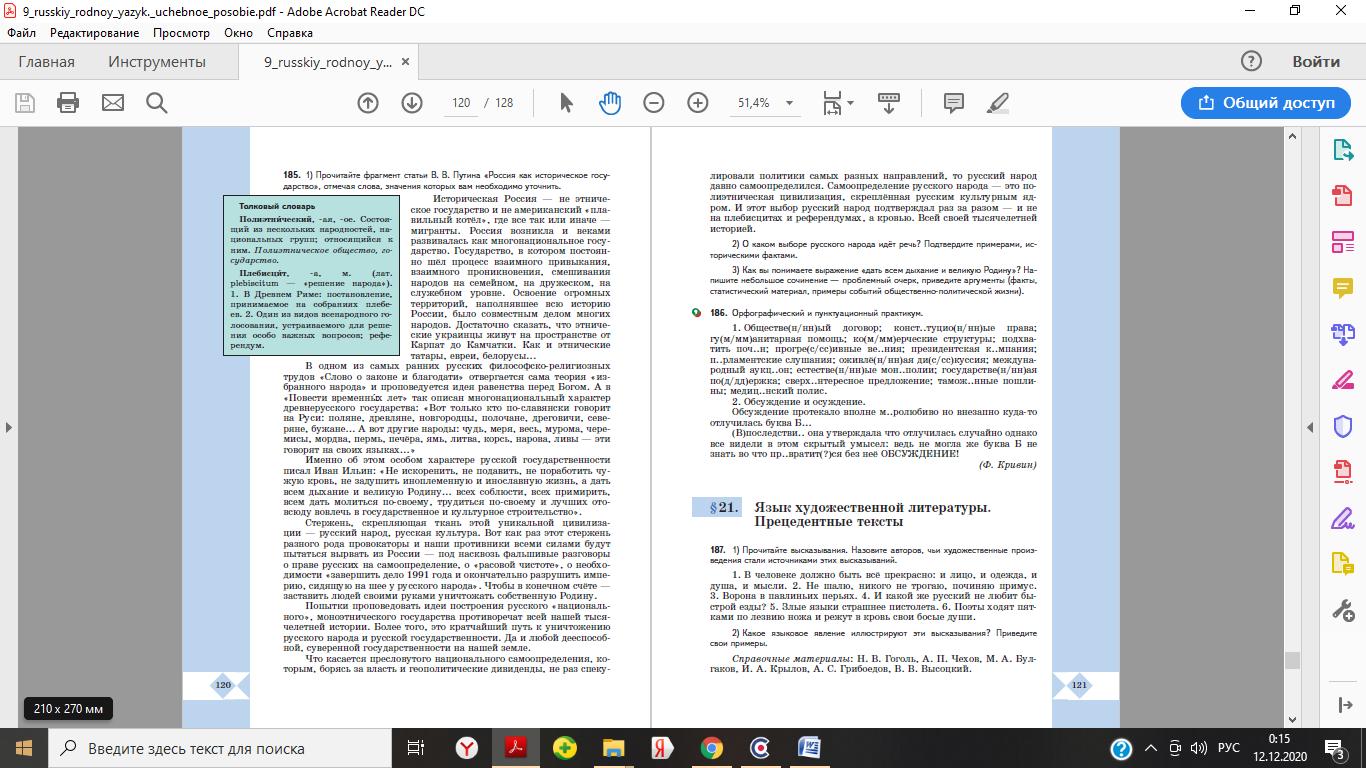 4ИсторияПросмотр видео урока (инфоурок). Социально-экономическое развитие страны в первой четверти XIX в.	П.7 стр.54 вопросы и задания для работы с текстом параграфа 1 – 6. 	На выбор: выполнить задания в рабочей тетради к п.7. занятия по скайпу согласно расписания для имеющих возможность.5ИсторияПросмотр видео урока (инфоурок). Социально-экономическое развитие страны в первой четверти XIX в.	П.7 стр.54 вопросы и задания для работы с текстом параграфа 1 – 6. 	На выбор: выполнить задания в рабочей тетради к п.7. занятия по скайпу согласно расписания для имеющих возможность.6АлгебраТема «Решение неравенств методом интервалов»1.Откройте тетради, запишите число и тему урока «Решение неравенств методом интервалов»2 . Вспомните алгоритм решения неравенств методом интервалов п.15 и применение этого метода для решения дробно-рациональных неравенств (Пример №4 и №5 на стр. 95-96 учебника).3.  Решите самостоятельно задания №335, 3364. Домашнее задание: п.15 №334(а,б,в)7Кон. (матем.)Решение всех видов неравенствРазберите как решаются все виды задания №15 ОГЭ, пройдя по ссылке https://yandex.ru/tutor/uroki/oge/matematika/14-04-matematika-podgotovka-k-ogeh-8-ogeh-neravenstva-zadanie-15_47155c22406e2cde86f7c34211362723/После просмотра видеоурока,  решите задания по этой теме и вышлите ваши результаты.Nпредметзадание1Русский язык1 урокТема: «Контрольный тест № 3 по теме: «Сложное предложение. Сложносочиненное предложение»»Решить тест (дается только ОДНА попытка!)https://onlinetestpad.com/hncanbo6q6fka Домашнее заданиеПовторить словарные слова, выполнить карточки на учи.ру2 урокТема: «Понятие о сложноподчиненном предложении»Просмотреть видеоурок, сделать краткие записи в тетрадьhttps://www.youtube.com/watch?v=Ihfk43A9wos Домашнее заданиеНаписать 4 СПП, выделить грамматическую основу, обозначить главную и придаточные части, нарисовать схему предложений2Русский язык1 урокТема: «Контрольный тест № 3 по теме: «Сложное предложение. Сложносочиненное предложение»»Решить тест (дается только ОДНА попытка!)https://onlinetestpad.com/hncanbo6q6fka Домашнее заданиеПовторить словарные слова, выполнить карточки на учи.ру2 урокТема: «Понятие о сложноподчиненном предложении»Просмотреть видеоурок, сделать краткие записи в тетрадьhttps://www.youtube.com/watch?v=Ihfk43A9wos Домашнее заданиеНаписать 4 СПП, выделить грамматическую основу, обозначить главную и придаточные части, нарисовать схему предложений3ИсторияТема. «Общественное движение при  Александре 1». П.8-9Изучить материал по страницам учебника и заполнить таблицу «Организации декабристов»4Родной языкТема:: «Лексические нормы современного литературного русского языка»П. 11 изучить теоретический материал под сноскамиСсылка электронный учебник https://drive.google.com/file/d/1xu_6RG038n8z9uPvVLa956xjIIqaXlz8/view?usp=sharing Выполнить задание 106 стр. 69Домашнее заданиеПисьменно выполнить задание 1105ГеометрияТема: Простейшие задачи в координатахЗадания на уроке: Посмотреть видеоурокhttps://www.youtube.com/watch?v=hpx-I4cbuAk  , в учебнике параграф 92(главное законспектировать)Номера: №948, №951 (работа с учителем)Домашнее задание: п.92, №949, №9506ГеометрияТема: Простейшие задачи в координатахЗадания на уроке: Посмотреть видеоурокhttps://www.youtube.com/watch?v=hpx-I4cbuAk  , в учебнике параграф 92(главное законспектировать)Номера: №948, №951 (работа с учителем)Домашнее задание: п.92, №949, №950Nпредметзадание1ФизикаВыполнить контрольную работу №2 «Законы сохранения»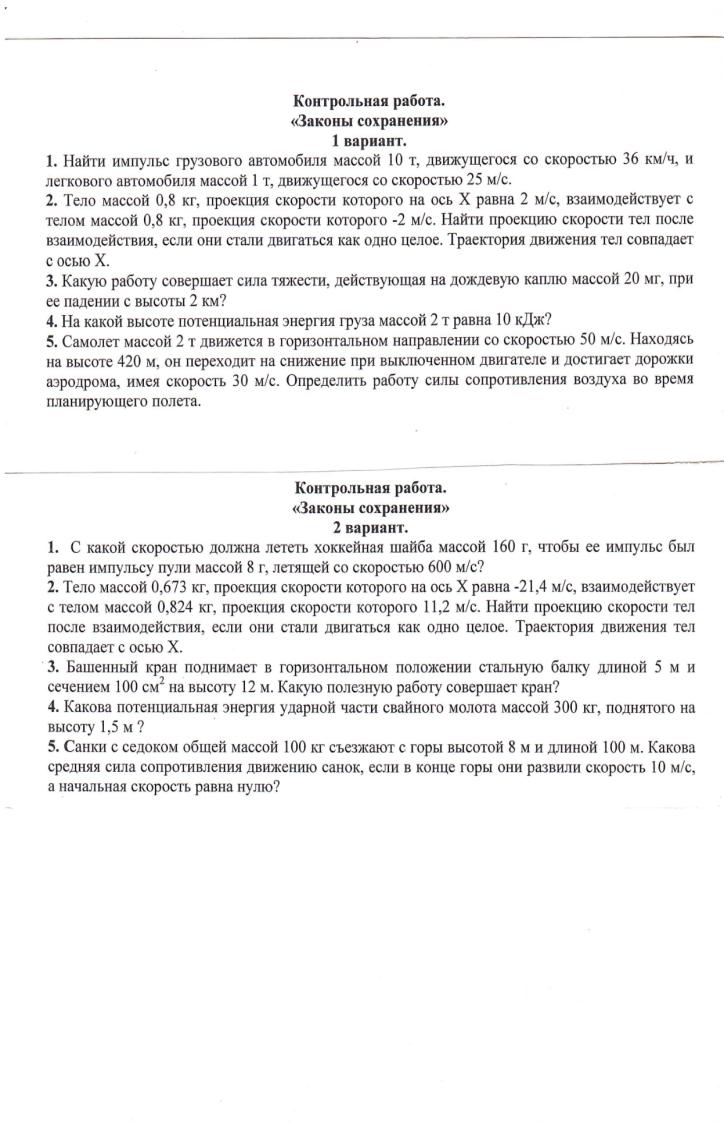 2ФизикаВыполнить контрольную работу №2 «Законы сохранения»3ИнформатикаТема: Проект для самостоятельного выполненияВыбор конфигурации компьютера.Работа с учебником: стр 220- 222, выполнить 10А  вариант 1, задание 1 на стр 222- 223Домашнее задание: стр 220-2224Английский (Кузнецова О.В.)Тема урока: Контрольная работа №2 «Школьная жизньКлассная работа: выполнить задание в интерактивной тетради Домашнее задание:  с.43 Writing5ЛитератураТема: Краткий очерк жизни и творчества Н.С. Лескова Видеоурок https://www.youtube.com/watch?v=UvL032HLcLY&feature=emb_logoСоставить хронологическую таблицу.Литература 2Тема: Повесть «Очарованный странник». Сюжет повести, еѐ национальный колорит. Образ Ивана Флягина Анализ повести https://www.youtube.com/watch?v=fJ-IOZvtGy8Выполнить тренировочные задания на сайте РЭШ https://resh.edu.ru/subject/lesson/5787/train/13104/Д/З. Просмотреть фильм https://my.mail.ru/mail/irinabrott/video/15527/15568.html?from=videoplayer6ЛитератураТема: Краткий очерк жизни и творчества Н.С. Лескова Видеоурок https://www.youtube.com/watch?v=UvL032HLcLY&feature=emb_logoСоставить хронологическую таблицу.Литература 2Тема: Повесть «Очарованный странник». Сюжет повести, еѐ национальный колорит. Образ Ивана Флягина Анализ повести https://www.youtube.com/watch?v=fJ-IOZvtGy8Выполнить тренировочные задания на сайте РЭШ https://resh.edu.ru/subject/lesson/5787/train/13104/Д/З. Просмотреть фильм https://my.mail.ru/mail/irinabrott/video/15527/15568.html?from=videoplayer7Электв. (русский)Тема: Морфология. Гласные в суффиксах имён существительных.Видеоурок https://www.youtube.com/watch?v=28YWIfD2a84&feature=emb_logoВыполнить записи в справочнике.Nпредметзадание1ИсторияТема «Экономика НЭПа» п.10Видеофрагмент   www.youtube.com/watch?v=WR-O8IcEiUM Д.з. п 10, охарактеризовать мероприятия НЭПа2ИсторияТема «Экономика НЭПа» п.10Видеофрагмент   www.youtube.com/watch?v=WR-O8IcEiUM Д.з. п 10, охарактеризовать мероприятия НЭПа3ФизикаВыполнить контрольную работу №2 «Законы сохранения»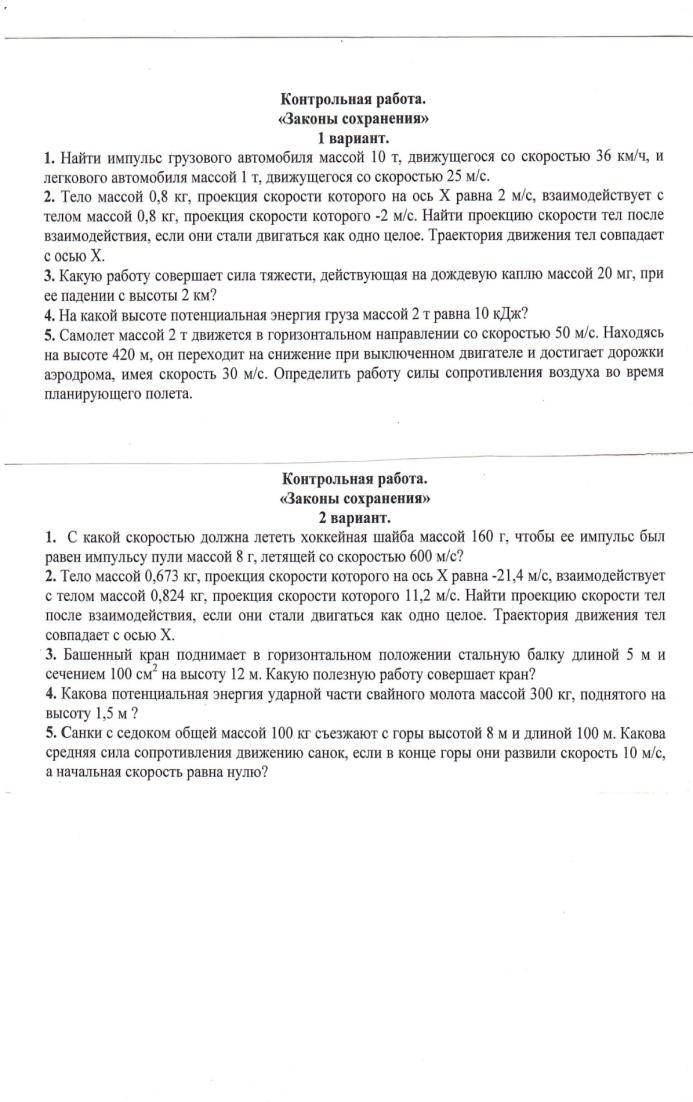 4ФизикаВыполнить контрольную работу №2 «Законы сохранения»5Англ.яз. (Кузнецова О.В.)Тема урока: Защита окружающей средыКлассная работа: выполнить задание в интерактивной тетради  Домашнее задание: с.44№ 1,2,3,56Англ. Яз. (Алешкина Е.Б.)Работа с разделом «Going green» стр.41. Прочитать текст о чистоте воздуха дома. Найти значение выделенных жирным шрифтом слов. Составить 5 предложений с любыми из этих слов.6ИнформатикаТема: Проект для самостоятельного выполненияВыбор конфигурации компьютера.Работа с учебником: стр 220- 222, выполнить 10Б вариант 2, задание 1 на стр 222- 223Домашнее задание: стр 220-222Nпредметзадание1ЛитератураТема: Краткий очерк жизни и творчества Н.С. Лескова Видеоурок https://www.youtube.com/watch?v=UvL032HLcLY&feature=emb_logoСоставить хронологическую таблицу.Литература 2Тема: Повесть «Очарованный странник». Сюжет повести, еѐ национальный колорит. Образ Ивана Флягина Анализ повести https://www.youtube.com/watch?v=fJ-IOZvtGy8Выполнить тренировочные задания на сайте РЭШ https://resh.edu.ru/subject/lesson/5787/train/13104/Д/З. Просмотреть фильм https://my.mail.ru/mail/irinabrott/video/15527/15568.html?from=videoplayer2ОБЖП. 14 Страницы 71-76. Прочитать текст. Выписать термины – стр. 71-72.3Литература Тема: Краткий очерк жизни и творчества Н.С. Лескова Видеоурок https://www.youtube.com/watch?v=UvL032HLcLY&feature=emb_logoСоставить хронологическую таблицу.Литература 2Тема: Повесть «Очарованный странник». Сюжет повести, еѐ национальный колорит. Образ Ивана Флягина Анализ повести https://www.youtube.com/watch?v=fJ-IOZvtGy8Выполнить тренировочные задания на сайте РЭШ https://resh.edu.ru/subject/lesson/5787/train/13104/Д/З. Просмотреть фильм https://my.mail.ru/mail/irinabrott/video/15527/15568.html?from=videoplayer4ИнформатикаТема: Проект для самостоятельного выполненияВыбор конфигурации компьютера.Работа с учебником: стр 220- 222, выполнить 10В вариант 3, задание 1 на стр 222- 223Домашнее задание: стр 220-2225ФизикаВыполнить контрольную работу №2 «Законы сохранения»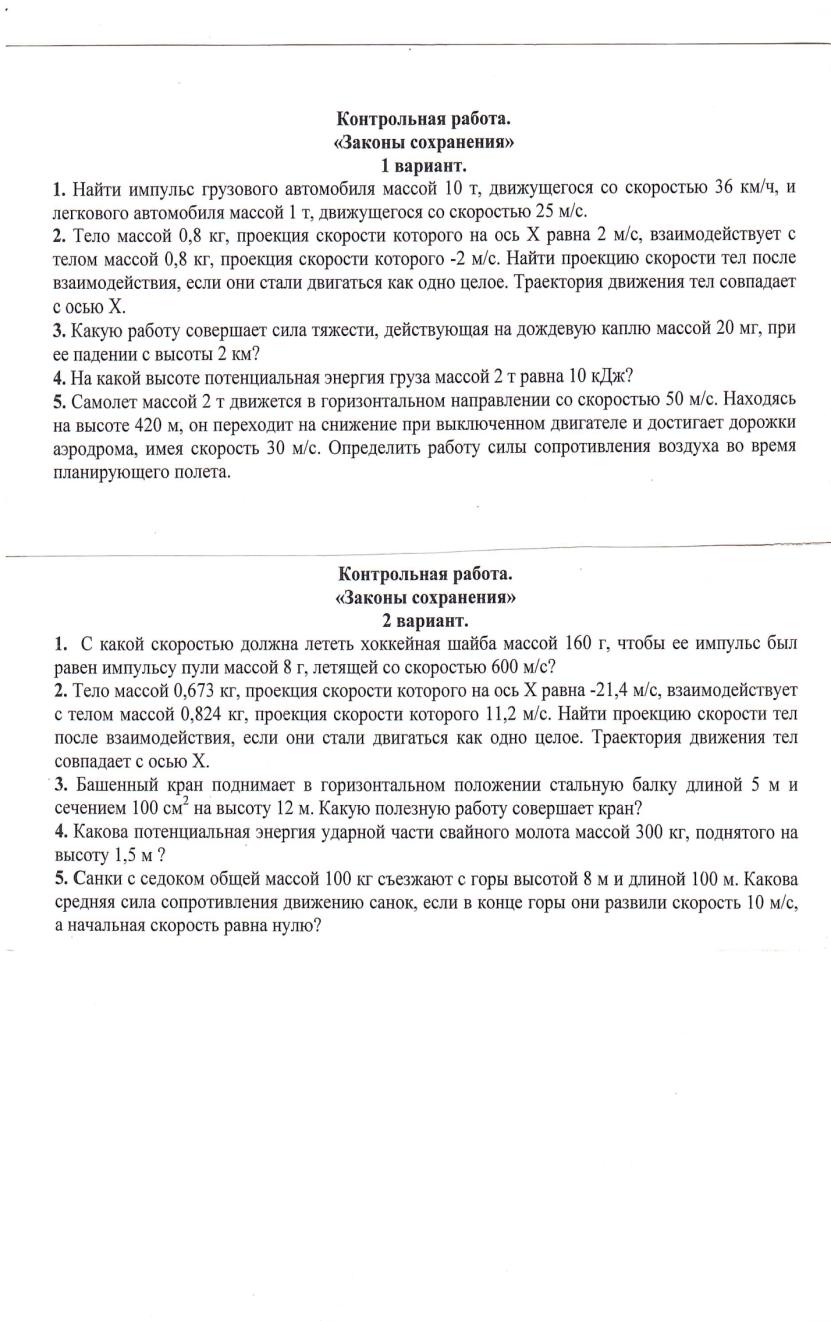 6ФизикаВыполнить контрольную работу №2 «Законы сохранения»7Электв. (русский)